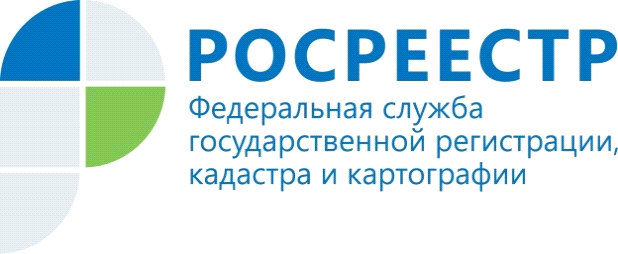 Как получить невостребованные документы на недвижимость?Получив государственную услугу, заявители не всегда забирают документы вовремя. Однако не стоит переживать, если они вдруг понадобятся – все неполученные заявителями документы хранятся в архивах Росреестра и забрать их не составит труда. Как это сделать, спросим у руководителя Управления Росреестра по Республике Алтай Ларисы Вопиловской. - Сколько хранятся документы в офисах МФЦ? - Согласно поправкам в Федеральный закон от  13.07.2015 № 218-ФЗ             «О государственной регистрации недвижимости», готовые к выдаче документы хранятся в офисах МФЦ 45 календарных дней. - Куда МФЦ передает невостребованные документы на недвижимость? - Если в течение указанного времени заявитель или его законный представитель не забирают документы, то их передают на хранение в филиал Федеральной кадастровой палаты Росреестра по Республике Алтай. Объем документации, поступающей в архив, не ограничен. Документы можно запросить в любое удобное время. - Как узнать местонахождение документов? - Информацию о месте хранения невостребованных документов, способах и сроках их получения можно узнать, обратившись в филиал Федеральной кадастровой палаты Росреестра по Республике Алтай (по телефону или лично) или позвонив в Ведомственный центр телефонного обслуживания Росреестра (ВЦТО): 8 (800) 100-34-34 (бесплатный круглосуточный номер для всех регионов России). Запросить документы можно также в офисах МФЦ, но получить их возможно только в филиалах Федеральной кадастровой палаты Росреестра. - Как получить документы? - Невостребованные документы можно получить несколькими способами: по месту хранения документов (в день обращения); независимо от места хранения документов, в том числе по экстерриториальному принципу (заявитель получит уведомление о доставке документов); курьерской доставкой (на платной основе). Выбрать способ доставки документов можно в момент подачи заявления, сделав отметку в блоке «Способ получения документов». Образцы заявлений можно найти на сайте Росреестра или Федеральной кадастровой палаты Росреестра в разделе «Банк документов». - Какие документы необходимо предъявить для получения невостребованных документов? - Для получения услуги необходимо заполнить заявление о возврате невостребованных документов и предъявить документ, удостоверяющий личность. Если документы получает представитель заявителя, необходимо предоставить нотариально удостоверенную доверенность, содержащую соответствующие полномочия. - Сколько стоит получить невостребованные документы? - Вовремя неполученные документы выдаются бесплатно. При заказе документов курьером заявитель должен оплатить услуги доставки. Стоимость доставки документов для каждого региона утверждена приказом Росреестра от 26.11.2021 № П/0545.  Услуга для ветеранов и инвалидов Великой Отечественной войны, детей-инвалидов, инвалидов с детства I группы, а также инвалидов первой и второй групп предоставляется бесплатно. Материал подготовлен Управлением Росреестра по Республике Алтай